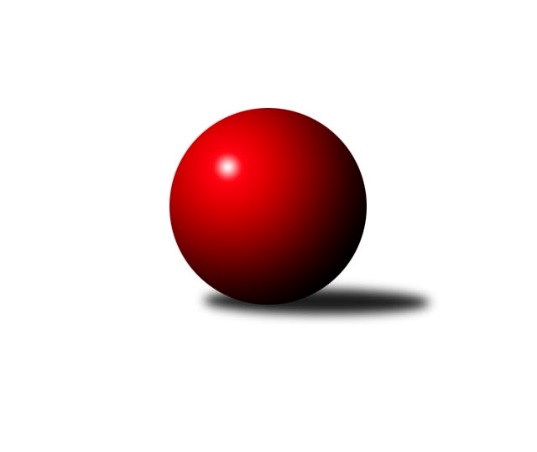 Č.5Ročník 2017/2018	10.6.2024 Interliga 2017/2018Statistika 5. kolaTabulka družstev:		družstvo	záp	výh	rem	proh	skore	sety	průměr	body	plné	dorážka	chyby	1.	ŠK Železiarne Podbrezová	6	6	0	0	40.0 : 8.0 	(105.0 : 39.0)	3861	12	2439	1421	5.2	2.	ŠKK Trstená Starek	5	4	0	1	23.0 : 17.0 	(63.5 : 56.5)	3596	8	2364	1232	11.8	3.	TJ Lokomotiva Česká Třebová	3	3	0	0	18.0 : 6.0 	(43.0 : 29.0)	3672	6	2362	1310	11.7	4.	SKK Rokycany	4	3	0	1	18.0 : 14.0 	(50.0 : 46.0)	3540	6	2295	1245	11.3	5.	KK PSJ Jihlava	6	3	0	3	24.0 : 24.0 	(69.5 : 74.5)	3505	6	2291	1213	14.3	6.	ŠK Modranka	5	2	1	2	19.0 : 21.0 	(47.0 : 73.0)	3495	5	2278	1216	13.4	7.	TJ Sokol Luhačovice	5	1	2	2	19.0 : 21.0 	(55.5 : 64.5)	3540	4	2298	1241	10.4	8.	TJ Tatran Spišská Nová Ves A	4	1	1	2	13.0 : 19.0 	(43.5 : 52.5)	3441	3	2256	1185	17.3	9.	TJ Sokol Husovice	5	1	1	3	16.0 : 24.0 	(59.5 : 60.5)	3485	3	2273	1212	15	10.	TJ Slavoj Veľký Šariš	4	0	2	2	11.0 : 21.0 	(43.0 : 53.0)	3489	2	2277	1212	11.3	11.	KK Inter Bratislava	5	1	0	4	16.0 : 24.0 	(52.5 : 67.5)	3570	2	2317	1254	12.2	12.	KK Slavoj Praha	6	0	1	5	15.0 : 33.0 	(64.0 : 80.0)	3429	1	2247	1182	14.8Tabulka doma:		družstvo	záp	výh	rem	proh	skore	sety	průměr	body	maximum	minimum	1.	ŠK Železiarne Podbrezová	3	3	0	0	20.0 : 4.0 	(54.5 : 17.5)	3902	6	4000	3824	2.	TJ Lokomotiva Česká Třebová	2	2	0	0	13.0 : 3.0 	(28.0 : 20.0)	3721	4	3783	3659	3.	KK PSJ Jihlava	3	2	0	1	15.0 : 9.0 	(39.5 : 32.5)	3441	4	3556	3383	4.	SKK Rokycany	3	2	0	1	13.0 : 11.0 	(38.0 : 34.0)	3599	4	3624	3581	5.	ŠKK Trstená Starek	3	2	0	1	12.0 : 12.0 	(34.5 : 37.5)	3698	4	3730	3648	6.	TJ Sokol Luhačovice	2	1	1	0	10.0 : 6.0 	(27.5 : 20.5)	3562	3	3623	3501	7.	ŠK Modranka	2	1	1	0	9.0 : 7.0 	(20.0 : 28.0)	3531	3	3540	3521	8.	TJ Sokol Husovice	2	1	0	1	9.0 : 7.0 	(25.0 : 23.0)	3456	2	3485	3426	9.	TJ Slavoj Veľký Šariš	3	0	2	1	10.0 : 14.0 	(36.5 : 35.5)	3412	2	3462	3351	10.	TJ Tatran Spišská Nová Ves A	1	0	0	1	3.0 : 5.0 	(10.0 : 14.0)	3420	0	3420	3420	11.	KK Inter Bratislava	2	0	0	2	5.0 : 11.0 	(19.0 : 29.0)	3565	0	3581	3548	12.	KK Slavoj Praha	3	0	0	3	6.0 : 18.0 	(30.5 : 41.5)	3473	0	3509	3434Tabulka venku:		družstvo	záp	výh	rem	proh	skore	sety	průměr	body	maximum	minimum	1.	ŠK Železiarne Podbrezová	3	3	0	0	20.0 : 4.0 	(50.5 : 21.5)	3847	6	3905	3792	2.	ŠKK Trstená Starek	2	2	0	0	11.0 : 5.0 	(29.0 : 19.0)	3545	4	3574	3516	3.	TJ Tatran Spišská Nová Ves A	3	1	1	1	10.0 : 14.0 	(33.5 : 38.5)	3448	3	3634	3303	4.	TJ Lokomotiva Česká Třebová	1	1	0	0	5.0 : 3.0 	(15.0 : 9.0)	3622	2	3622	3622	5.	SKK Rokycany	1	1	0	0	5.0 : 3.0 	(12.0 : 12.0)	3481	2	3481	3481	6.	KK Inter Bratislava	3	1	0	2	11.0 : 13.0 	(33.5 : 38.5)	3572	2	3661	3487	7.	ŠK Modranka	3	1	0	2	10.0 : 14.0 	(27.0 : 45.0)	3483	2	3515	3449	8.	KK PSJ Jihlava	3	1	0	2	9.0 : 15.0 	(30.0 : 42.0)	3526	2	3635	3412	9.	KK Slavoj Praha	3	0	1	2	9.0 : 15.0 	(33.5 : 38.5)	3414	1	3514	3298	10.	TJ Sokol Luhačovice	3	0	1	2	9.0 : 15.0 	(28.0 : 44.0)	3532	1	3646	3367	11.	TJ Sokol Husovice	3	0	1	2	7.0 : 17.0 	(34.5 : 37.5)	3494	1	3612	3351	12.	TJ Slavoj Veľký Šariš	1	0	0	1	1.0 : 7.0 	(6.5 : 17.5)	3567	0	3567	3567Tabulka podzimní části:		družstvo	záp	výh	rem	proh	skore	sety	průměr	body	doma	venku	1.	ŠK Železiarne Podbrezová	6	6	0	0	40.0 : 8.0 	(105.0 : 39.0)	3861	12 	3 	0 	0 	3 	0 	0	2.	ŠKK Trstená Starek	5	4	0	1	23.0 : 17.0 	(63.5 : 56.5)	3596	8 	2 	0 	1 	2 	0 	0	3.	TJ Lokomotiva Česká Třebová	3	3	0	0	18.0 : 6.0 	(43.0 : 29.0)	3672	6 	2 	0 	0 	1 	0 	0	4.	SKK Rokycany	4	3	0	1	18.0 : 14.0 	(50.0 : 46.0)	3540	6 	2 	0 	1 	1 	0 	0	5.	KK PSJ Jihlava	6	3	0	3	24.0 : 24.0 	(69.5 : 74.5)	3505	6 	2 	0 	1 	1 	0 	2	6.	ŠK Modranka	5	2	1	2	19.0 : 21.0 	(47.0 : 73.0)	3495	5 	1 	1 	0 	1 	0 	2	7.	TJ Sokol Luhačovice	5	1	2	2	19.0 : 21.0 	(55.5 : 64.5)	3540	4 	1 	1 	0 	0 	1 	2	8.	TJ Tatran Spišská Nová Ves A	4	1	1	2	13.0 : 19.0 	(43.5 : 52.5)	3441	3 	0 	0 	1 	1 	1 	1	9.	TJ Sokol Husovice	5	1	1	3	16.0 : 24.0 	(59.5 : 60.5)	3485	3 	1 	0 	1 	0 	1 	2	10.	TJ Slavoj Veľký Šariš	4	0	2	2	11.0 : 21.0 	(43.0 : 53.0)	3489	2 	0 	2 	1 	0 	0 	1	11.	KK Inter Bratislava	5	1	0	4	16.0 : 24.0 	(52.5 : 67.5)	3570	2 	0 	0 	2 	1 	0 	2	12.	KK Slavoj Praha	6	0	1	5	15.0 : 33.0 	(64.0 : 80.0)	3429	1 	0 	0 	3 	0 	1 	2Tabulka jarní části:		družstvo	záp	výh	rem	proh	skore	sety	průměr	body	doma	venku	1.	ŠKK Trstená Starek	0	0	0	0	0.0 : 0.0 	(0.0 : 0.0)	0	0 	0 	0 	0 	0 	0 	0 	2.	ŠK Modranka	0	0	0	0	0.0 : 0.0 	(0.0 : 0.0)	0	0 	0 	0 	0 	0 	0 	0 	3.	TJ Slavoj Veľký Šariš	0	0	0	0	0.0 : 0.0 	(0.0 : 0.0)	0	0 	0 	0 	0 	0 	0 	0 	4.	ŠK Železiarne Podbrezová	0	0	0	0	0.0 : 0.0 	(0.0 : 0.0)	0	0 	0 	0 	0 	0 	0 	0 	5.	TJ Tatran Spišská Nová Ves A	0	0	0	0	0.0 : 0.0 	(0.0 : 0.0)	0	0 	0 	0 	0 	0 	0 	0 	6.	KK Inter Bratislava	0	0	0	0	0.0 : 0.0 	(0.0 : 0.0)	0	0 	0 	0 	0 	0 	0 	0 	7.	SKK Rokycany	0	0	0	0	0.0 : 0.0 	(0.0 : 0.0)	0	0 	0 	0 	0 	0 	0 	0 	8.	TJ Sokol Husovice	0	0	0	0	0.0 : 0.0 	(0.0 : 0.0)	0	0 	0 	0 	0 	0 	0 	0 	9.	TJ Lokomotiva Česká Třebová	0	0	0	0	0.0 : 0.0 	(0.0 : 0.0)	0	0 	0 	0 	0 	0 	0 	0 	10.	KK Slavoj Praha	0	0	0	0	0.0 : 0.0 	(0.0 : 0.0)	0	0 	0 	0 	0 	0 	0 	0 	11.	TJ Sokol Luhačovice	0	0	0	0	0.0 : 0.0 	(0.0 : 0.0)	0	0 	0 	0 	0 	0 	0 	0 	12.	KK PSJ Jihlava	0	0	0	0	0.0 : 0.0 	(0.0 : 0.0)	0	0 	0 	0 	0 	0 	0 	0 Zisk bodů pro družstvo:		jméno hráče	družstvo	body	zápasy	v %	dílčí body	sety	v %	1.	Vilmos Zavarko 	ŠK Železiarne Podbrezová 	6	/	6	(100%)	21	/	24	(88%)	2.	Peter Nemček 	ŠK Železiarne Podbrezová 	6	/	6	(100%)	21	/	24	(88%)	3.	Mikolaj Konopka 	ŠKK Trstená Starek 	5	/	5	(100%)	16.5	/	20	(83%)	4.	Rostislav Gorecký 	TJ Sokol Luhačovice 	5	/	5	(100%)	13	/	20	(65%)	5.	Erik Kuna 	ŠK Železiarne Podbrezová 	5	/	6	(83%)	18	/	24	(75%)	6.	Jan Kotyza 	KK PSJ Jihlava 	4	/	4	(100%)	14	/	16	(88%)	7.	Zdeněk Vymazal 	TJ Sokol Husovice 	4	/	5	(80%)	13	/	20	(65%)	8.	Michal Markus 	TJ Sokol Luhačovice 	4	/	5	(80%)	11.5	/	20	(58%)	9.	Daniel Pažitný 	ŠK Modranka 	4	/	5	(80%)	11	/	20	(55%)	10.	Marek Zajko 	KK Inter Bratislava 	4	/	5	(80%)	11	/	20	(55%)	11.	Zdeněk Gartus 	KK Slavoj Praha 	4	/	6	(67%)	15	/	24	(63%)	12.	Daniel Tepša 	ŠK Železiarne Podbrezová 	4	/	6	(67%)	14.5	/	24	(60%)	13.	Radek Havran 	TJ Lokomotiva Česká Třebová 	3	/	3	(100%)	10	/	12	(83%)	14.	Pavel Jiroušek 	TJ Lokomotiva Česká Třebová 	3	/	3	(100%)	9	/	12	(75%)	15.	Ján Jasenský 	KK Inter Bratislava 	3	/	3	(100%)	9	/	12	(75%)	16.	Radoslav Foltín 	TJ Slavoj Veľký Šariš 	3	/	4	(75%)	12	/	16	(75%)	17.	Bystrík Vadovič 	ŠK Železiarne Podbrezová 	3	/	4	(75%)	10	/	16	(63%)	18.	David Klubert 	TJ Tatran Spišská Nová Ves A 	3	/	4	(75%)	9.5	/	16	(59%)	19.	Jan Endršt 	SKK Rokycany 	3	/	4	(75%)	9	/	16	(56%)	20.	Pavel Honsa 	SKK Rokycany 	3	/	4	(75%)	9	/	16	(56%)	21.	Ladislav Beránek 	ŠK Modranka 	3	/	4	(75%)	9	/	16	(56%)	22.	Václav Rychtařík ml.	KK PSJ Jihlava 	3	/	4	(75%)	8	/	16	(50%)	23.	Tomáš Pašiak 	ŠK Železiarne Podbrezová 	3	/	5	(60%)	13.5	/	20	(68%)	24.	Martin Koleják 	ŠKK Trstená Starek 	3	/	5	(60%)	12	/	20	(60%)	25.	Jiří Mrlík 	TJ Sokol Luhačovice 	3	/	5	(60%)	11.5	/	20	(58%)	26.	Ivan Čech 	ŠKK Trstená Starek 	3	/	5	(60%)	11	/	20	(55%)	27.	Tomáš Procházka 	TJ Sokol Husovice 	3	/	5	(60%)	11	/	20	(55%)	28.	Tomáš Valík 	KK PSJ Jihlava 	3	/	5	(60%)	11	/	20	(55%)	29.	Radek Polách 	TJ Sokol Luhačovice 	3	/	5	(60%)	10	/	20	(50%)	30.	Ondřej Matula 	KK PSJ Jihlava 	3	/	5	(60%)	9	/	20	(45%)	31.	Stanislav Partl 	KK PSJ Jihlava 	3	/	6	(50%)	13	/	24	(54%)	32.	Stanislav Kováč 	TJ Slavoj Veľký Šariš 	2	/	3	(67%)	7.5	/	12	(63%)	33.	Peter Valigura 	TJ Tatran Spišská Nová Ves A 	2	/	3	(67%)	7	/	12	(58%)	34.	Jan Bína 	TJ Lokomotiva Česká Třebová 	2	/	3	(67%)	6.5	/	12	(54%)	35.	Martin Podzimek 	TJ Lokomotiva Česká Třebová 	2	/	3	(67%)	6.5	/	12	(54%)	36.	Dávid Kadlub 	KK Inter Bratislava 	2	/	3	(67%)	5	/	12	(42%)	37.	Josef Dvořák 	KK Slavoj Praha 	2	/	4	(50%)	9	/	16	(56%)	38.	Štefan Benko 	TJ Tatran Spišská Nová Ves A 	2	/	4	(50%)	9	/	16	(56%)	39.	Vojtěch Špelina 	SKK Rokycany 	2	/	4	(50%)	9	/	16	(56%)	40.	Martin Švorba 	KK PSJ Jihlava 	2	/	4	(50%)	9	/	16	(56%)	41.	Marek Olejňák 	TJ Slavoj Veľký Šariš 	2	/	4	(50%)	8	/	16	(50%)	42.	Vladimír Pešta 	TJ Tatran Spišská Nová Ves A 	2	/	4	(50%)	7.5	/	16	(47%)	43.	Václav Mazur 	TJ Sokol Husovice 	2	/	4	(50%)	7	/	16	(44%)	44.	Jan Machálek ml.	TJ Sokol Husovice 	2	/	5	(40%)	10.5	/	20	(53%)	45.	Martin Pozsgai 	KK Inter Bratislava 	2	/	5	(40%)	9	/	20	(45%)	46.	Martin Starek 	ŠKK Trstená Starek 	2	/	5	(40%)	9	/	20	(45%)	47.	Martin Vaněk 	TJ Sokol Luhačovice 	2	/	5	(40%)	7	/	20	(35%)	48.	Lukáš Janko 	KK Slavoj Praha 	2	/	5	(40%)	7	/	20	(35%)	49.	David Kuděj 	KK Slavoj Praha 	2	/	6	(33%)	11	/	24	(46%)	50.	Evžen Valtr 	KK Slavoj Praha 	2	/	6	(33%)	10	/	24	(42%)	51.	Patrik Tumma 	KK Inter Bratislava 	1	/	1	(100%)	3	/	4	(75%)	52.	Miroslav Vlčko 	KK Inter Bratislava 	1	/	1	(100%)	2.5	/	4	(63%)	53.	Roman Pytlík 	SKK Rokycany 	1	/	2	(50%)	5	/	8	(63%)	54.	Daniel Neumann 	SKK Rokycany 	1	/	2	(50%)	5	/	8	(63%)	55.	Ondřej Topič 	TJ Lokomotiva Česká Třebová 	1	/	2	(50%)	4.5	/	8	(56%)	56.	Anton Stašák 	KK Slavoj Praha 	1	/	2	(50%)	4	/	8	(50%)	57.	Dalibor Ksandr 	TJ Lokomotiva Česká Třebová 	1	/	2	(50%)	3.5	/	8	(44%)	58.	Ondrej Kyselica 	ŠK Železiarne Podbrezová 	1	/	3	(33%)	7	/	12	(58%)	59.	Štěpán Šreiber 	SKK Rokycany 	1	/	3	(33%)	7	/	12	(58%)	60.	Jozef Pešta 	TJ Tatran Spišská Nová Ves A 	1	/	3	(33%)	6	/	12	(50%)	61.	Libor Škoula 	TJ Sokol Husovice 	1	/	3	(33%)	6	/	12	(50%)	62.	Martin Procházka 	SKK Rokycany 	1	/	3	(33%)	5	/	12	(42%)	63.	Dušan Ryba 	TJ Sokol Husovice 	1	/	3	(33%)	5	/	12	(42%)	64.	Martin Dolnák 	ŠK Modranka 	1	/	3	(33%)	4	/	12	(33%)	65.	Michal Dovičič 	ŠK Modranka 	1	/	3	(33%)	3	/	12	(25%)	66.	Lukáš Juris 	ŠKK Trstená Starek 	1	/	4	(25%)	9	/	16	(56%)	67.	Michal Šimek 	TJ Sokol Husovice 	1	/	4	(25%)	6	/	16	(38%)	68.	Maroš Ležovič 	ŠK Modranka 	1	/	4	(25%)	6	/	16	(38%)	69.	Peter Šibal 	ŠKK Trstená Starek 	1	/	4	(25%)	6	/	16	(38%)	70.	Tibor Varga 	KK Inter Bratislava 	1	/	4	(25%)	5.5	/	16	(34%)	71.	Patrik Čéči 	TJ Tatran Spišská Nová Ves A 	1	/	4	(25%)	4.5	/	16	(28%)	72.	Milan Jankovič 	ŠK Modranka 	1	/	5	(20%)	7	/	20	(35%)	73.	Peter Mikulík 	ŠK Modranka 	1	/	5	(20%)	5	/	20	(25%)	74.	Václav Kolář 	TJ Lokomotiva Česká Třebová 	0	/	1	(0%)	2	/	4	(50%)	75.	Daniel Braun 	KK PSJ Jihlava 	0	/	1	(0%)	2	/	4	(50%)	76.	Matej Ondrus 	KK Inter Bratislava 	0	/	1	(0%)	1	/	4	(25%)	77.	Gabriel Listofer 	KK Inter Bratislava 	0	/	1	(0%)	1	/	4	(25%)	78.	Tomáš Roháľ 	TJ Slavoj Veľký Šariš 	0	/	1	(0%)	1	/	4	(25%)	79.	Miroslav Pleskal 	KK PSJ Jihlava 	0	/	1	(0%)	0	/	4	(0%)	80.	Rastislav Bajtoš 	TJ Tatran Spišská Nová Ves A 	0	/	1	(0%)	0	/	4	(0%)	81.	Jakub Čopák 	KK PSJ Jihlava 	0	/	1	(0%)	0	/	4	(0%)	82.	Miroslav Hliviak 	TJ Slavoj Veľký Šariš 	0	/	2	(0%)	3	/	8	(38%)	83.	Jozef Čech 	TJ Slavoj Veľký Šariš 	0	/	2	(0%)	2	/	8	(25%)	84.	Richard Tóth 	KK Inter Bratislava 	0	/	2	(0%)	1	/	8	(13%)	85.	Filip Lekeš 	TJ Sokol Luhačovice 	0	/	2	(0%)	0	/	8	(0%)	86.	Michal Fábry 	ŠKK Trstená Starek 	0	/	2	(0%)	0	/	8	(0%)	87.	Jiří Ouhel 	KK PSJ Jihlava 	0	/	2	(0%)	0	/	8	(0%)	88.	Rastislav Beran 	TJ Slavoj Veľký Šariš 	0	/	3	(0%)	4	/	12	(33%)	89.	Jozef Fábry 	KK Inter Bratislava 	0	/	3	(0%)	3.5	/	12	(29%)	90.	Peter Magala 	TJ Slavoj Veľký Šariš 	0	/	4	(0%)	5.5	/	16	(34%)	91.	Petr Pavlík 	KK Slavoj Praha 	0	/	5	(0%)	7	/	20	(35%)Průměry na kuželnách:		kuželna	průměr	plné	dorážka	chyby	výkon na hráče	1.	Trstená, 1-4	3717	2387	1329	9.8	(619.6)	2.	Podbrezová, 1-6	3711	2407	1304	11.5	(618.6)	3.	TJ Lokomotiva Česká Třebová, 1-4	3672	2344	1327	13.3	(612.0)	4.	SKK Rokycany, 1-4	3615	2331	1283	10.7	(602.6)	5.	Inter BA, 1-6	3596	2316	1280	12.5	(599.4)	6.	TJ Sokol Luhačovice, 1-4	3538	2316	1222	11.0	(589.7)	7.	Modranka, 1-4	3527	2280	1247	11.3	(588.0)	8.	SK Žižkov Praha, 1-4	3524	2285	1239	12.7	(587.4)	9.	Spišská Nová Ves, 1-4	3497	2317	1179	16.5	(582.8)	10.	TJ Sokol Husovice, 1-4	3455	2274	1180	14.5	(575.9)	11.	Veľký Šariš, 1-6	3403	2257	1145	11.3	(567.3)	12.	KK PSJ Jihlava, 1-4	3396	2220	1176	15.8	(566.1)Nejlepší výkony na kuželnách:Trstená, 1-4ŠK Železiarne Podbrezová	3905	3. kolo	Vilmos Zavarko 	ŠK Železiarne Podbrezová	733	3. koloŠKK Trstená Starek	3730	1. kolo	Ivan Čech 	ŠKK Trstená Starek	669	3. koloŠKK Trstená Starek	3715	5. kolo	Jiří Mrlík 	TJ Sokol Luhačovice	668	5. koloKK Inter Bratislava	3661	1. kolo	Ján Jasenský 	KK Inter Bratislava	666	1. koloŠKK Trstená Starek	3648	3. kolo	Peter Nemček 	ŠK Železiarne Podbrezová	655	3. koloTJ Sokol Luhačovice	3646	5. kolo	Lukáš Juris 	ŠKK Trstená Starek	651	5. kolo		. kolo	Tomáš Pašiak 	ŠK Železiarne Podbrezová	648	3. kolo		. kolo	Ivan Čech 	ŠKK Trstená Starek	643	1. kolo		. kolo	Mikolaj Konopka 	ŠKK Trstená Starek	641	1. kolo		. kolo	Martin Koleják 	ŠKK Trstená Starek	640	3. koloPodbrezová, 1-6ŠK Železiarne Podbrezová	4000	4. kolo	Erik Kuna 	ŠK Železiarne Podbrezová	713	4. koloŠK Železiarne Podbrezová	3882	2. kolo	Vilmos Zavarko 	ŠK Železiarne Podbrezová	704	4. koloŠK Železiarne Podbrezová	3824	1. kolo	Vilmos Zavarko 	ŠK Železiarne Podbrezová	702	2. koloTJ Sokol Luhačovice	3584	1. kolo	Bystrík Vadovič 	ŠK Železiarne Podbrezová	701	4. koloTJ Slavoj Veľký Šariš	3567	2. kolo	Vilmos Zavarko 	ŠK Železiarne Podbrezová	681	1. koloKK PSJ Jihlava	3412	4. kolo	Erik Kuna 	ŠK Železiarne Podbrezová	681	2. kolo		. kolo	Erik Kuna 	ŠK Železiarne Podbrezová	680	1. kolo		. kolo	Tomáš Pašiak 	ŠK Železiarne Podbrezová	660	2. kolo		. kolo	Rostislav Gorecký 	TJ Sokol Luhačovice	649	1. kolo		. kolo	Peter Magala 	TJ Slavoj Veľký Šariš	644	2. koloTJ Lokomotiva Česká Třebová, 1-4TJ Lokomotiva Česká Třebová	3783	3. kolo	Martin Podzimek 	TJ Lokomotiva Česká Třebová	669	1. koloTJ Lokomotiva Česká Třebová	3659	1. kolo	Jan Bína 	TJ Lokomotiva Česká Třebová	651	3. koloTJ Tatran Spišská Nová Ves A	3634	3. kolo	Radek Havran 	TJ Lokomotiva Česká Třebová	645	3. koloTJ Sokol Husovice	3612	1. kolo	Jan Bína 	TJ Lokomotiva Česká Třebová	643	1. kolo		. kolo	David Klubert 	TJ Tatran Spišská Nová Ves A	642	3. kolo		. kolo	Ondřej Topič 	TJ Lokomotiva Česká Třebová	636	3. kolo		. kolo	Tomáš Procházka 	TJ Sokol Husovice	634	1. kolo		. kolo	Dalibor Ksandr 	TJ Lokomotiva Česká Třebová	627	3. kolo		. kolo	Libor Škoula 	TJ Sokol Husovice	626	1. kolo		. kolo	Jozef Pešta 	TJ Tatran Spišská Nová Ves A	617	3. koloSKK Rokycany, 1-4ŠK Železiarne Podbrezová	3844	5. kolo	Ján Jasenský 	KK Inter Bratislava	675	5. koloSKK Rokycany	3624	1. kolo	Vilmos Zavarko 	ŠK Železiarne Podbrezová	665	5. koloSKK Rokycany	3591	5. kolo	Erik Kuna 	ŠK Železiarne Podbrezová	658	5. koloSKK Rokycany	3581	5. kolo	Bystrík Vadovič 	ŠK Železiarne Podbrezová	657	5. koloKK Inter Bratislava	3569	5. kolo	Peter Nemček 	ŠK Železiarne Podbrezová	650	5. koloŠK Modranka	3484	1. kolo	Pavel Honsa 	SKK Rokycany	640	1. kolo		. kolo	Jan Endršt 	SKK Rokycany	629	1. kolo		. kolo	Vojtěch Špelina 	SKK Rokycany	621	1. kolo		. kolo	Štěpán Šreiber 	SKK Rokycany	619	5. kolo		. kolo	Jan Endršt 	SKK Rokycany	618	5. koloInter BA, 1-6KK PSJ Jihlava	3635	4. kolo	Pavel Jiroušek 	TJ Lokomotiva Česká Třebová	671	2. koloTJ Lokomotiva Česká Třebová	3622	2. kolo	Jan Kotyza 	KK PSJ Jihlava	645	4. koloKK Inter Bratislava	3581	4. kolo	Marek Zajko 	KK Inter Bratislava	638	4. koloKK Inter Bratislava	3548	2. kolo	Václav Rychtařík ml.	KK PSJ Jihlava	636	4. kolo		. kolo	Jan Bína 	TJ Lokomotiva Česká Třebová	623	2. kolo		. kolo	Miroslav Vlčko 	KK Inter Bratislava	620	2. kolo		. kolo	Tomáš Valík 	KK PSJ Jihlava	619	4. kolo		. kolo	Patrik Tumma 	KK Inter Bratislava	613	4. kolo		. kolo	Martin Podzimek 	TJ Lokomotiva Česká Třebová	610	2. kolo		. kolo	Martin Švorba 	KK PSJ Jihlava	603	4. koloTJ Sokol Luhačovice, 1-4TJ Sokol Luhačovice	3623	4. kolo	Radek Polách 	TJ Sokol Luhačovice	634	4. koloŠK Modranka	3515	4. kolo	Rostislav Gorecký 	TJ Sokol Luhačovice	630	4. koloKK Slavoj Praha	3514	2. kolo	Martin Vaněk 	TJ Sokol Luhačovice	620	4. koloTJ Sokol Luhačovice	3501	2. kolo	Michal Markus 	TJ Sokol Luhačovice	606	4. kolo		. kolo	Daniel Pažitný 	ŠK Modranka	604	4. kolo		. kolo	Rostislav Gorecký 	TJ Sokol Luhačovice	604	2. kolo		. kolo	Jiří Mrlík 	TJ Sokol Luhačovice	600	2. kolo		. kolo	Ladislav Beránek 	ŠK Modranka	597	4. kolo		. kolo	Zdeněk Gartus 	KK Slavoj Praha	597	2. kolo		. kolo	Michal Markus 	TJ Sokol Luhačovice	597	2. koloModranka, 1-4ŠK Modranka	3540	2. kolo	Daniel Pažitný 	ŠK Modranka	670	2. koloKK PSJ Jihlava	3530	2. kolo	Daniel Pažitný 	ŠK Modranka	644	5. koloŠK Modranka	3521	5. kolo	Michal Dovičič 	ŠK Modranka	625	2. koloTJ Sokol Husovice	3520	5. kolo	Jan Kotyza 	KK PSJ Jihlava	610	2. kolo		. kolo	Michal Šimek 	TJ Sokol Husovice	606	5. kolo		. kolo	Tomáš Valík 	KK PSJ Jihlava	606	2. kolo		. kolo	Libor Škoula 	TJ Sokol Husovice	604	5. kolo		. kolo	Stanislav Partl 	KK PSJ Jihlava	602	2. kolo		. kolo	Milan Jankovič 	ŠK Modranka	600	5. kolo		. kolo	Ondřej Matula 	KK PSJ Jihlava	600	2. koloSK Žižkov Praha, 1-4ŠK Železiarne Podbrezová	3792	5. kolo	Vilmos Zavarko 	ŠK Železiarne Podbrezová	692	5. koloKK Slavoj Praha	3509	5. kolo	Zdeněk Gartus 	KK Slavoj Praha	676	5. koloKK Inter Bratislava	3487	5. kolo	Daniel Tepša 	ŠK Železiarne Podbrezová	647	5. koloKK Slavoj Praha	3477	5. kolo	Bystrík Vadovič 	ŠK Železiarne Podbrezová	646	5. koloŠK Modranka	3449	1. kolo	David Kuděj 	KK Slavoj Praha	631	5. koloKK Slavoj Praha	3434	1. kolo	Peter Nemček 	ŠK Železiarne Podbrezová	631	5. kolo		. kolo	Evžen Valtr 	KK Slavoj Praha	623	1. kolo		. kolo	Daniel Pažitný 	ŠK Modranka	616	1. kolo		. kolo	Ján Jasenský 	KK Inter Bratislava	615	5. kolo		. kolo	Marek Zajko 	KK Inter Bratislava	604	5. koloSpišská Nová Ves, 1-4ŠKK Trstená Starek	3574	2. kolo	Mikolaj Konopka 	ŠKK Trstená Starek	648	2. koloTJ Tatran Spišská Nová Ves A	3420	2. kolo	Ivan Čech 	ŠKK Trstená Starek	645	2. kolo		. kolo	David Klubert 	TJ Tatran Spišská Nová Ves A	613	2. kolo		. kolo	Peter Valigura 	TJ Tatran Spišská Nová Ves A	585	2. kolo		. kolo	Michal Fábry 	ŠKK Trstená Starek	579	2. kolo		. kolo	Martin Koleják 	ŠKK Trstená Starek	578	2. kolo		. kolo	Jozef Pešta 	TJ Tatran Spišská Nová Ves A	570	2. kolo		. kolo	Martin Starek 	ŠKK Trstená Starek	566	2. kolo		. kolo	Štefan Benko 	TJ Tatran Spišská Nová Ves A	561	2. kolo		. kolo	Peter Šibal 	ŠKK Trstená Starek	558	2. koloTJ Sokol Husovice, 1-4TJ Sokol Husovice	3485	4. kolo	Jan Machálek ml.	TJ Sokol Husovice	613	4. koloSKK Rokycany	3481	2. kolo	Vojtěch Špelina 	SKK Rokycany	612	2. koloKK Slavoj Praha	3429	4. kolo	Pavel Honsa 	SKK Rokycany	600	2. koloTJ Sokol Husovice	3426	2. kolo	Zdeněk Vymazal 	TJ Sokol Husovice	592	4. kolo		. kolo	Michal Šimek 	TJ Sokol Husovice	590	4. kolo		. kolo	Dušan Ryba 	TJ Sokol Husovice	588	2. kolo		. kolo	David Kuděj 	KK Slavoj Praha	588	4. kolo		. kolo	Zdeněk Gartus 	KK Slavoj Praha	583	4. kolo		. kolo	Petr Pavlík 	KK Slavoj Praha	583	4. kolo		. kolo	Jan Endršt 	SKK Rokycany	582	2. koloVeľký Šariš, 1-6ŠKK Trstená Starek	3516	4. kolo	Ivan Čech 	ŠKK Trstená Starek	622	4. koloTJ Slavoj Veľký Šariš	3462	4. kolo	Miroslav Hliviak 	TJ Slavoj Veľký Šariš	607	4. koloTJ Slavoj Veľký Šariš	3422	3. kolo	Martin Koleják 	ŠKK Trstená Starek	603	4. koloTJ Sokol Luhačovice	3367	3. kolo	Marek Olejňák 	TJ Slavoj Veľký Šariš	600	1. koloTJ Slavoj Veľký Šariš	3351	1. kolo	Michal Markus 	TJ Sokol Luhačovice	599	3. koloTJ Tatran Spišská Nová Ves A	3303	1. kolo	Radoslav Foltín 	TJ Slavoj Veľký Šariš	595	3. kolo		. kolo	Mikolaj Konopka 	ŠKK Trstená Starek	593	4. kolo		. kolo	Radek Polách 	TJ Sokol Luhačovice	591	3. kolo		. kolo	Stanislav Kováč 	TJ Slavoj Veľký Šariš	588	4. kolo		. kolo	Radoslav Foltín 	TJ Slavoj Veľký Šariš	588	1. koloKK PSJ Jihlava, 1-4KK PSJ Jihlava	3556	3. kolo	Jan Kotyza 	KK PSJ Jihlava	623	3. koloTJ Tatran Spišská Nová Ves A	3407	5. kolo	Stanislav Partl 	KK PSJ Jihlava	615	3. koloKK PSJ Jihlava	3384	5. kolo	Tomáš Valík 	KK PSJ Jihlava	608	5. koloKK PSJ Jihlava	3383	1. kolo	Tomáš Valík 	KK PSJ Jihlava	606	3. koloTJ Sokol Husovice	3351	3. kolo	Patrik Čéči 	TJ Tatran Spišská Nová Ves A	600	5. koloKK Slavoj Praha	3298	1. kolo	Zdeněk Gartus 	KK Slavoj Praha	593	1. kolo		. kolo	Zdeněk Vymazal 	TJ Sokol Husovice	591	3. kolo		. kolo	Ondřej Matula 	KK PSJ Jihlava	590	3. kolo		. kolo	Vladimír Pešta 	TJ Tatran Spišská Nová Ves A	590	5. kolo		. kolo	Stanislav Partl 	KK PSJ Jihlava	590	1. koloČetnost výsledků:	8.0 : 0.0	1x	7.0 : 1.0	3x	6.0 : 2.0	6x	5.0 : 3.0	4x	4.0 : 4.0	4x	3.0 : 5.0	4x	2.0 : 6.0	5x	1.0 : 7.0	2x